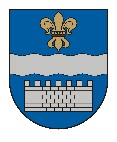   LATVIJAS REPUBLIKASDAUGAVPILS PILSĒTAS DOMEReģ. Nr. 90000077325, K. Valdemāra iela 1, Daugavpils, LV-5401, tālr. 65404344, 65404368, fakss 65421941 e-pasts info@daugavpils.lv   www.daugavpils.lv2020.gada 26.novembrī                     				Saistošie noteikumi Nr.48Daugavpilī							(protokols Nr.49, 4.§)APSTIPRINĀTIar Daugavpils pilsētas domes 2020.gada 26.novembralēmumu Nr.612 Grozījums Daugavpils pilsētas domes 2019.gada 28.jūnija saistošajos noteikumos Nr.14 “Saistošie noteikumi par decentralizēto kanalizācijas pakalpojumu sniegšanas un uzskaites kārtību Daugavpils pilsētā”Izdoti saskaņā ar Ūdenssaimniecības pakalpojumu likuma 6.panta ceturtās daļas 5.punktu un Ministru kabineta 2017.gada 27.jūnija noteikumu Nr.384 “Noteikumi par decentralizēto kanalizācijas sistēmu apsaimniekošanu un reģistrēšanu” 6.punktuIzdarīt Daugavpils pilsētas domes 2019.gada 28.jūnija saistošajos noteikumos Nr.14  “Saistošie noteikumi par decentralizēto kanalizācijas pakalpojumu sniegšanas un uzskaites kārtību Daugavpils pilsētā” (Latvijas Vēstnesis, 2019., Nr.150, Nr.254, 2020., Nr.218) grozījumu un izteikt 25.1 punktu šādā redakcijā: “25.1 Par sadzīves notekūdeņu, tajā skaitā fekālo notekūdeņu, novadīšanu augsnē vai citās šim nolūkam neparedzētās vietās piemēro brīdinājumu vai naudas sodu fiziskajai personai līdz 100 naudas soda vienībām, bet juridiskajai personai – līdz 300 naudas soda vienībām.”.Domes priekšsēdētājs				                                		I.PrelatovsDokuments ir parakstīts ar drošu elektronisko parakstu un satur laika zīmogu